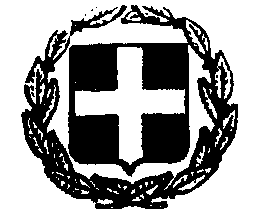 ΕΛΛΗΝΙΚΗ ΔΗΜΟΚΡΑΤΙΑ                                                                  Ρέθυμνο      10/07/2024ΝΟΜΟΣ ΡΕΘΥΜΝΗΣ                                                         ΔΗΜΟΣ ΡΕΘΥΜΝΗΣ                                                                            Αρ. Πρωτ.:  24358ΓΡΑΦΕΙΟ: ΠΡΟΕΔΡΟΥ                                                    ΔΗΜΟΤΙΚΗΣ ΕΠΙΤΡΟΠΗΣ                                                                                                                 ΠΡΟΣ:Πληροφορίες: Έρη Μανογιαννάκη  ΤΗΛ.: 28313.41306                                                                                                                                                                                                                                 e-mail:dimotikiepitropi@rethymno.gr                                                                    ΚΟΙΝ/ΣΗ:    1. Γενικό Γραμματέα Δήμου Ρεθύμνης      2. Πρόεδρο Δημοτικού Συμβουλίου                                                                                     3. Αντιδημάρχους Ρεθύμνης                                                                                     4. Διευθυντές Υπηρεσιών Δήμου Ρεθύμνης                                                                                     5. Νομικούς Συμβούλους Δήμου Ρεθύμνης                                                                                      6. Μ.Μ.Ε.                                                                            ΠΡΟΣΚΛΗΣΗΓΙΑ ΕΚΤΑΚΤΗ ΣΥΝΕΔΡΙΑΣΗ ΤΗΣ ΔΗΜΟΤΙΚΗΣ ΕΠΙΤΡΟΠΗΣ ΔΗΜΟΥ ΡΕΘΥΜΝΗΣ(Αύξων αριθμός 33/2024)Σας προσκαλούμε σε Έκτακτη και Κατεπείγουσα Συνεδρίαση της Δημοτικής Επιτροπής  που θα πραγματοποιηθεί, διά ζώσης, στην αίθουσα συσκέψεων του Δημαρχείου που βρίσκεται επί της οδού Λ. Κουντουριώτη 80, σήμερα, την 10η του μηνός Ιουλίου έτους 2024, ημέρα Τετάρτη και ώρα 12:30, για τη συζήτηση και λήψη απόφασης στο παρακάτω θέμα ημερησίας διάταξης, σύμφωνα με τις σχετικές διατάξεις του άρθρου 75 του Ν. 3852/2010, όπως αντικαταστάθηκε από το άρθρο 77 του Ν.4555/18, ως εξής:Έγκριση και εξειδίκευση δαπάνη παροχής φιλοξενίας για την πραγματοποίηση συναυλίας του Μίνω ΜάτσαΗ Συνεδρίαση είναι έκτακτη και κατεπείγουσα, λόγω στενών χρονικών περιθωρίων προκειμένου να ολοκληρωθούν άμεσα οι διαδικασίες που απαιτούνται για την πραγματοποίηση της εκδήλωσης, στις 17/7/2024.Σε περίπτωση κωλύματος, παρακαλούνται τα τακτικά μέλη της Δημοτικής Επιτροπής να ειδοποιήσουν εγκαίρως τους αναπληρωματικούς τους. Ο ΠΡΟΕΔΡΟΣ ΤΗΣ               ΔΗΜΟΤΙΚΗΣ ΕΠΙΤΡΟΠΗΣΣτυλιανός ΣπανουδάκηςΑντιδήμαρχος ΡεθύμνηςΠΙΝΑΚΑΣ ΑΠΟΔΕΚΤΩΝΤακτικά Μέλη:Λαχνιδάκης Δημήτριος Λιανδρή ΧαρίκλειαΛουκογιωργάκης Ευστάθιος Μαλάς Άγγελος Σκορδίλης Γεώργιος Δερεδάκης ΝικόλαοςΚαρνή ΜερσίνηΚουτσαλεδάκη ΕιρήνηΑναπληρωματικά Μέλη Παράταξης «ΝΕΑ ΑΝΤΙΛΗΨΗ» (κατόπιν κλήρωσης λόγω ισοψηφίας): 1. Φραγκιαδάκης Στυλιανός  2. Μποτονάκης Μποτόνης 3. Ηλιάκης Κων/νος 4. Σαμψών Στυλιανός 5. Προβιάς ΝικόλαοςΑναπληρωματικά Μέλη Παράταξης «ΜΑΖΙ ΓΙΑ ΤΗΝ ΑΛΛΑΓΗ» (κατόπιν κλήρωσης λόγω ισοψηφίας):1. Τζαγκαράκης Εμμανουήλ2. Παπατζανή Καλλιόπη3. Μεργέρογλου Κων/νος